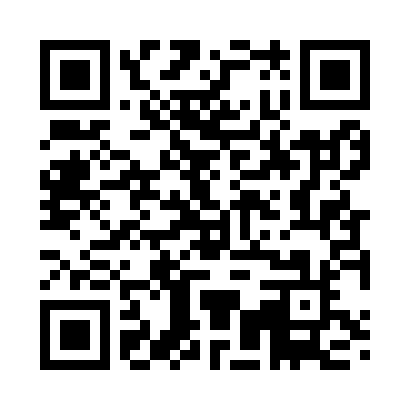 Prayer times for Esquel, ArgentinaWed 1 May 2024 - Fri 31 May 2024High Latitude Method: NonePrayer Calculation Method: Muslim World LeagueAsar Calculation Method: ShafiPrayer times provided by https://www.salahtimes.comDateDayFajrSunriseDhuhrAsrMaghribIsha1Wed7:008:361:424:246:488:182Thu7:018:371:424:236:468:173Fri7:028:391:424:226:458:164Sat7:038:401:424:216:448:155Sun7:048:411:424:206:428:146Mon7:058:421:424:196:418:137Tue7:068:431:424:186:408:128Wed7:078:441:424:176:398:119Thu7:088:451:424:166:388:1010Fri7:088:461:424:156:378:0911Sat7:098:471:424:146:358:0812Sun7:108:481:424:136:348:0713Mon7:118:491:424:126:338:0614Tue7:128:501:424:126:328:0515Wed7:138:511:424:116:318:0516Thu7:148:521:424:106:308:0417Fri7:148:531:424:096:298:0318Sat7:158:541:424:086:298:0219Sun7:168:551:424:086:288:0220Mon7:178:561:424:076:278:0121Tue7:188:571:424:066:268:0022Wed7:188:581:424:066:258:0023Thu7:198:591:424:056:257:5924Fri7:209:001:424:056:247:5825Sat7:219:011:424:046:237:5826Sun7:219:021:424:046:227:5727Mon7:229:031:434:036:227:5728Tue7:239:041:434:036:217:5729Wed7:249:041:434:026:217:5630Thu7:249:051:434:026:207:5631Fri7:259:061:434:016:207:55